1	ВведениеРазвитие системы нумерации и идентификации необходимо для учета последних достижений в области технологии. МСЭ-Т играет важную роль в разработке стандартов с целью обеспечения возможности установления соединений и функциональной совместимости сетей и систем. Недавно созданной 20-й Исследовательской комиссии поручено изучить вопросы, связанные с интернетом вещей (IoT) и "умными" городами и сообществами (SC&C). Область исследований этой Комиссии включает системы идентификации для IoT.2	ПредложениеЭтой вертикальной исследовательской комиссии необходимо взять на себя ответственность за проведение работы на всеобъемлющей основе в такой развивающейся области как идентификация IoT в целях придания своей деятельности более целенаправленного, эффективного и результативного характера. Поэтому поправки к Резолюции 60 были разработаны с учётом важности предоставления этого конкретного мандата специализированной 20-й Исследовательской комиссии.MOD	AFCP/42A27/1РЕЗОЛЮЦИЯ 60 (Пересм. )азвити систем идентификациинумерации (Йоханнесбург, 2008 г.; Дубай, 2012 г.)Всемирная ассамблея по стандартизации электросвязи (),признаваяa)	Резолюцию 133 (Пересм. Гвадалахара, 2010 г.) Полномочной конференции в отношении непрерывного развития интеграции электросвязи и интернета; b)	Резолюцию 101 и 102 (Пересм. Гвадалахара, 2010 г.) Полномочной конференции;c)	возрастающую роль Всемирной ассамблеи по стандартизации электросвязи, отраженную в Резолюции 122 (Пересм. Гвадалахара, 2010 г.) Полномочной конференции,отмечаяa)	работу 2-й Исследовательской комиссии Сектора стандартизации электросвязи МСЭ (МСЭ-Т), в которой изучается аспект развития системы нумерации, включая "будущее нумерации", и в которой сети последующих поколений (СПП) и будущие сети (БС) рассматриваются в качестве рабочей среды системы нумерации будущего;)	что переход от традиционных сетей к сетям на основе IP осуществляется высокими темпами в условиях перехода к СПП и БС;)	появляющиеся проблемы, связанные с административным управлением номерами международной службы электросвязи;)	грядущие проблемы, связанные с конвергенцией систем нумерации, присвоением наименований, адресацией и идентификацией, происходящей вместе с развитием СПП и БС, и соответствующие проблемы, связанные с безопасностью, сигнализацией, переносимостью оборудования и переходом;)	растущий спрос на ресурсы нумерацииидентификации для обеспечения межмашинного взаимодействия (М2М);)	необходимость разработки принципов и дорожной карты в отношении развития международных ресурсов электросвязи, которые, как предполагается, будут содействовать своевременному прогнозируемому развертыванию передовых технологий идентификации,поруч 2-й Исследовательской комиссии МСЭ-Т в рамках мандата МСЭ-Т1	продолжить изучение при взаимодействии с соответствующими исследовательскими комиссиями необходимых требований к структуре и техническому обслуживанию ресурсов идентификации/нумерации электросвязи в отношении развертывания сетей на основе IP и перехода к  СПП и БС;2	обеспечить разработку административных требований к системам управления ресурсами идентификации/нумерации в СПП и БС;3	продолжить разработку руководящих указаний, а также основ, касающихся развития системы нумерации международной электросвязи и ее конвергенции с системами на основе IP, при координации с соответствующими исследовательскими комиссиями и связанными с ними региональными группами, так чтобы могла быть обеспечена база для любого нового приложения,поручает соответствующим исследовательским комиссиям, и в частности 13-й Исследовательской комиссии МСЭ-Тподдерживать работу 2-й Исследовательской комиссии для обеспечения того, чтобы такие приложения базировались на соответствующих руководящих указаниях и основах, касающихся развития системы нумерации/идентификации международной электросвязи, и содействовать изучению их воздействия на систему нумерации/идентификации,поручает Директору Бюро стандартизации электросвязипринять надлежащие меры для содействия осуществлению упомянутой выше работы, касающейся развития системы нумерации/идентификации или ее конвергированных приложений,предлагает Государствам-Членам и Членам Сектора1	вносить вклад в эту деятельность, особенно исходя из своих национальных интересов и опыта;2	участвовать в региональных группах, обсуждающих этот вопрос, и вносить вклад в их работу, а также оказывать содействие участию развивающихся стран в этих обсуждениях.______________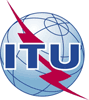 Всемирная ассамблея по стандартизации электросвязи (ВАСЭ-16)
Хаммамет, 25 октября – 3 ноября 2016 годаВсемирная ассамблея по стандартизации электросвязи (ВАСЭ-16)
Хаммамет, 25 октября – 3 ноября 2016 года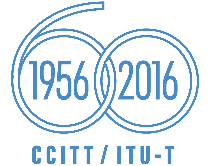 ПЛЕНАРНОЕ ЗАСЕДАНИЕПЛЕНАРНОЕ ЗАСЕДАНИЕДополнительный документ 27
к Документу 42-RДополнительный документ 27
к Документу 42-R10 октября 2016 года10 октября 2016 годаОригинал: английскийОригинал: английскийАдминистрации Африканского союза электросвязиАдминистрации Африканского союза электросвязиАдминистрации Африканского союза электросвязиАдминистрации Африканского союза электросвязиПредлагаемое изменение резолюции 60 − Реагирование на задачи развития системы идентификации/нумерации 
и ее конвергенции с системами/сетями на основе IPПредлагаемое изменение резолюции 60 − Реагирование на задачи развития системы идентификации/нумерации 
и ее конвергенции с системами/сетями на основе IPПредлагаемое изменение резолюции 60 − Реагирование на задачи развития системы идентификации/нумерации 
и ее конвергенции с системами/сетями на основе IPПредлагаемое изменение резолюции 60 − Реагирование на задачи развития системы идентификации/нумерации 
и ее конвергенции с системами/сетями на основе IPРезюме: